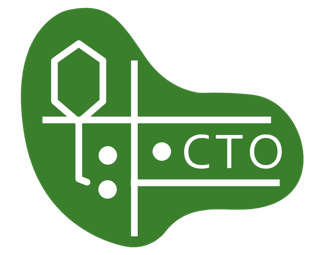 CAMPUS D’ACTIVITATS ESPORTIVESSITUACIÓ ACTUAL COVID-19Mitjançant aquest document, en/na     				  amb DNI  	          com a pare, mare o tutor/a del nen/a     				  amb DNI  	        Declaro que he estat degudament informat, en un llenguatge objectiu i clar, que la decisió d’utilitzar les instal·lacions esportives, amb la finalitat d’assistir al casal d’estiu de l’any 2021 del Club Tennis Olot. Aquest interès de participar al casal d’estiu és fruit d’una decisió personal, amb la que he pogut valorar i ponderar conscientment els beneficis i efectes de la seva participació, al costat dels riscos per a la salut del meu infant que comporta l’actual situació de pandèmia. Manifesto que ni jo, ni el menor d´edat que tutelo pel qual signo, no hem estat cap de nosaltres en contacte amb persones infectades en els darrers 14 dies, no tenir símptomes com ara tos, febre, alteracions del sabor ni olfacte, ni ser persona pertanyent als col·lectius de risc. Manifesto que he estat adequadament informat de les mesures que haig de tenir en compte per reduir tant per mi mateix com pel menor d´edat que tutelo i pel qual signo i sé que els responsables de les instal·lacions no poden garantir la plena seguretat en les instal·lacions en aquest context. Manifesto també que el meu fill/filla té el calendari vacunal actualitzat. He estat informat i advertit sobre els riscos que jo i per tant respecte del menor que tutelo pel qual signo, podríem sofrir si jo ó el menor contraiem la malaltia COVID-19, així com les conseqüències i possibles seqüeles que podria comportar no sols per la meva salut i la del menor que tutelo pel qual signo, sinó també per la dels altres. Em comprometo a seguir les directrius del Club organitzador del casal d’estiu, de les autoritats sanitàries, que conec degudament, així com les recomanacions de la RFET, la Federació Catalana de Tennis i el meu Metge Assistent. Entenc el risc i possibilitat d´infecció del COVID-19 tant per part meva com per part del menor que tutelo i pel qual signo i soc conscient de les mesures que he d´adoptar tant personalment com diligentment respecte del menor que tutelo i pel qual signo, per reduir la probabilitat de contagi: distància física, mascareta respiratòria, rentat de mans freqüent i romandre a casa de manera prioritària. Finalment, fent ús dels drets garantits per la llei, declaro la meva intenció de que el meu fill/ filla faci ús de les instal·lacions esportives, assumint personal i individualment totes les conseqüències i responsabilitats. Signatura:NOM I COGNOMS:     				 	DNI: 	    Olot a    de       del 2021